Plastyka kl.4                                                              wtorek   23.06.2020r.TEMAT: Moje wymarzone wakacje.To ostatnia praca nie będzie oceniana    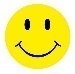 